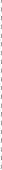 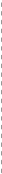 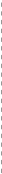 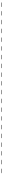 申	茲請	收書	到乙份。君實施平均地權土地作與農業經營不可分離之使用土地實施平均地權土地作與農業經營不可分離之使用土地申請書實施平均地權土地作與農業經營不可分離之使用土地申請書實施平均地權土地作與農業經營不可分離之使用土地申請書實施平均地權土地作與農業經營不可分離之使用土地申請書實施平均地權土地作與農業經營不可分離之使用土地申請書實施平均地權土地作與農業經營不可分離之使用土地申請書實施平均地權土地作與農業經營不可分離之使用土地申請書實施平均地權土地作與農業經營不可分離之使用土地申請書實施平均地權土地作與農業經營不可分離之使用土地申請書實施平均地權土地作與農業經營不可分離之使用土地申請書實施平均地權土地作與農業經營不可分離之使用土地申請書實施平均地權土地作與農業經營不可分離之使用土地申請書實施平均地權土地作與農業經營不可分離之使用土地申請書實施平均地權土地作與農業經營不可分離之使用土地申請書實施平均地權土地作與農業經營不可分離之使用土地申請書實施平均地權土地作與農業經營不可分離之使用土地申請書實施平均地權土地作與農業經營不可分離之使用土地申請書實施平均地權土地作與農業經營不可分離之使用土地申請書實施平均地權土地作與農業經營不可分離之使用土地申請書實施平均地權土地作與農業經營不可分離之使用土地申請書實施平均地權土地作與農業經營不可分離之使用土地申請書實施平均地權土地作與農業經營不可分離之使用土地申請書實施平均地權土地作與農業經營不可分離之使用土地申請書實施平均地權土地作與農業經營不可分離之使用土地申請書實施平均地權土地作與農業經營不可分離之使用土地申請書實施平均地權土地作與農業經營不可分離之使用土地申請書實施平均地權土地作與農業經營不可分離之使用土地申請書編號日實施平均地權土地作與農業經營不可分離之使用土地申請書實施平均地權土地作與農業經營不可分離之使用土地申請書實施平均地權土地作與農業經營不可分離之使用土地申請書實施平均地權土地作與農業經營不可分離之使用土地申請書實施平均地權土地作與農業經營不可分離之使用土地申請書實施平均地權土地作與農業經營不可分離之使用土地申請書實施平均地權土地作與農業經營不可分離之使用土地申請書實施平均地權土地作與農業經營不可分離之使用土地申請書實施平均地權土地作與農業經營不可分離之使用土地申請書實施平均地權土地作與農業經營不可分離之使用土地申請書實施平均地權土地作與農業經營不可分離之使用土地申請書實施平均地權土地作與農業經營不可分離之使用土地申請書實施平均地權土地作與農業經營不可分離之使用土地申請書實施平均地權土地作與農業經營不可分離之使用土地申請書實施平均地權土地作與農業經營不可分離之使用土地申請書實施平均地權土地作與農業經營不可分離之使用土地申請書實施平均地權土地作與農業經營不可分離之使用土地申請書實施平均地權土地作與農業經營不可分離之使用土地申請書實施平均地權土地作與農業經營不可分離之使用土地申請書實施平均地權土地作與農業經營不可分離之使用土地申請書實施平均地權土地作與農業經營不可分離之使用土地申請書實施平均地權土地作與農業經營不可分離之使用土地申請書實施平均地權土地作與農業經營不可分離之使用土地申請書實施平均地權土地作與農業經營不可分離之使用土地申請書實施平均地權土地作與農業經營不可分離之使用土地申請書實施平均地權土地作與農業經營不可分離之使用土地申請書實施平均地權土地作與農業經營不可分離之使用土地申請書收件年	月日受文者：高雄市茄萣區公所主   旨：茲依據平均地權條例等有關規定將本人等所有	鄉鎮區內之供與農業經營不可分離使用土地，填具申請書如下，請准予課徵田賦：申請人姓名 ：	（蓋章）	身分證統一編號：	電話：住	址 ：	縣市	鄉鎮市區	村里	鄰	路街	段	巷	號受文者：高雄市茄萣區公所主   旨：茲依據平均地權條例等有關規定將本人等所有	鄉鎮區內之供與農業經營不可分離使用土地，填具申請書如下，請准予課徵田賦：申請人姓名 ：	（蓋章）	身分證統一編號：	電話：住	址 ：	縣市	鄉鎮市區	村里	鄰	路街	段	巷	號受文者：高雄市茄萣區公所主   旨：茲依據平均地權條例等有關規定將本人等所有	鄉鎮區內之供與農業經營不可分離使用土地，填具申請書如下，請准予課徵田賦：申請人姓名 ：	（蓋章）	身分證統一編號：	電話：住	址 ：	縣市	鄉鎮市區	村里	鄰	路街	段	巷	號受文者：高雄市茄萣區公所主   旨：茲依據平均地權條例等有關規定將本人等所有	鄉鎮區內之供與農業經營不可分離使用土地，填具申請書如下，請准予課徵田賦：申請人姓名 ：	（蓋章）	身分證統一編號：	電話：住	址 ：	縣市	鄉鎮市區	村里	鄰	路街	段	巷	號受文者：高雄市茄萣區公所主   旨：茲依據平均地權條例等有關規定將本人等所有	鄉鎮區內之供與農業經營不可分離使用土地，填具申請書如下，請准予課徵田賦：申請人姓名 ：	（蓋章）	身分證統一編號：	電話：住	址 ：	縣市	鄉鎮市區	村里	鄰	路街	段	巷	號受文者：高雄市茄萣區公所主   旨：茲依據平均地權條例等有關規定將本人等所有	鄉鎮區內之供與農業經營不可分離使用土地，填具申請書如下，請准予課徵田賦：申請人姓名 ：	（蓋章）	身分證統一編號：	電話：住	址 ：	縣市	鄉鎮市區	村里	鄰	路街	段	巷	號受文者：高雄市茄萣區公所主   旨：茲依據平均地權條例等有關規定將本人等所有	鄉鎮區內之供與農業經營不可分離使用土地，填具申請書如下，請准予課徵田賦：申請人姓名 ：	（蓋章）	身分證統一編號：	電話：住	址 ：	縣市	鄉鎮市區	村里	鄰	路街	段	巷	號受文者：高雄市茄萣區公所主   旨：茲依據平均地權條例等有關規定將本人等所有	鄉鎮區內之供與農業經營不可分離使用土地，填具申請書如下，請准予課徵田賦：申請人姓名 ：	（蓋章）	身分證統一編號：	電話：住	址 ：	縣市	鄉鎮市區	村里	鄰	路街	段	巷	號受文者：高雄市茄萣區公所主   旨：茲依據平均地權條例等有關規定將本人等所有	鄉鎮區內之供與農業經營不可分離使用土地，填具申請書如下，請准予課徵田賦：申請人姓名 ：	（蓋章）	身分證統一編號：	電話：住	址 ：	縣市	鄉鎮市區	村里	鄰	路街	段	巷	號受文者：高雄市茄萣區公所主   旨：茲依據平均地權條例等有關規定將本人等所有	鄉鎮區內之供與農業經營不可分離使用土地，填具申請書如下，請准予課徵田賦：申請人姓名 ：	（蓋章）	身分證統一編號：	電話：住	址 ：	縣市	鄉鎮市區	村里	鄰	路街	段	巷	號受文者：高雄市茄萣區公所主   旨：茲依據平均地權條例等有關規定將本人等所有	鄉鎮區內之供與農業經營不可分離使用土地，填具申請書如下，請准予課徵田賦：申請人姓名 ：	（蓋章）	身分證統一編號：	電話：住	址 ：	縣市	鄉鎮市區	村里	鄰	路街	段	巷	號受文者：高雄市茄萣區公所主   旨：茲依據平均地權條例等有關規定將本人等所有	鄉鎮區內之供與農業經營不可分離使用土地，填具申請書如下，請准予課徵田賦：申請人姓名 ：	（蓋章）	身分證統一編號：	電話：住	址 ：	縣市	鄉鎮市區	村里	鄰	路街	段	巷	號受文者：高雄市茄萣區公所主   旨：茲依據平均地權條例等有關規定將本人等所有	鄉鎮區內之供與農業經營不可分離使用土地，填具申請書如下，請准予課徵田賦：申請人姓名 ：	（蓋章）	身分證統一編號：	電話：住	址 ：	縣市	鄉鎮市區	村里	鄰	路街	段	巷	號受文者：高雄市茄萣區公所主   旨：茲依據平均地權條例等有關規定將本人等所有	鄉鎮區內之供與農業經營不可分離使用土地，填具申請書如下，請准予課徵田賦：申請人姓名 ：	（蓋章）	身分證統一編號：	電話：住	址 ：	縣市	鄉鎮市區	村里	鄰	路街	段	巷	號受文者：高雄市茄萣區公所主   旨：茲依據平均地權條例等有關規定將本人等所有	鄉鎮區內之供與農業經營不可分離使用土地，填具申請書如下，請准予課徵田賦：申請人姓名 ：	（蓋章）	身分證統一編號：	電話：住	址 ：	縣市	鄉鎮市區	村里	鄰	路街	段	巷	號受文者：高雄市茄萣區公所主   旨：茲依據平均地權條例等有關規定將本人等所有	鄉鎮區內之供與農業經營不可分離使用土地，填具申請書如下，請准予課徵田賦：申請人姓名 ：	（蓋章）	身分證統一編號：	電話：住	址 ：	縣市	鄉鎮市區	村里	鄰	路街	段	巷	號受文者：高雄市茄萣區公所主   旨：茲依據平均地權條例等有關規定將本人等所有	鄉鎮區內之供與農業經營不可分離使用土地，填具申請書如下，請准予課徵田賦：申請人姓名 ：	（蓋章）	身分證統一編號：	電話：住	址 ：	縣市	鄉鎮市區	村里	鄰	路街	段	巷	號受文者：高雄市茄萣區公所主   旨：茲依據平均地權條例等有關規定將本人等所有	鄉鎮區內之供與農業經營不可分離使用土地，填具申請書如下，請准予課徵田賦：申請人姓名 ：	（蓋章）	身分證統一編號：	電話：住	址 ：	縣市	鄉鎮市區	村里	鄰	路街	段	巷	號受文者：高雄市茄萣區公所主   旨：茲依據平均地權條例等有關規定將本人等所有	鄉鎮區內之供與農業經營不可分離使用土地，填具申請書如下，請准予課徵田賦：申請人姓名 ：	（蓋章）	身分證統一編號：	電話：住	址 ：	縣市	鄉鎮市區	村里	鄰	路街	段	巷	號受文者：高雄市茄萣區公所主   旨：茲依據平均地權條例等有關規定將本人等所有	鄉鎮區內之供與農業經營不可分離使用土地，填具申請書如下，請准予課徵田賦：申請人姓名 ：	（蓋章）	身分證統一編號：	電話：住	址 ：	縣市	鄉鎮市區	村里	鄰	路街	段	巷	號受文者：高雄市茄萣區公所主   旨：茲依據平均地權條例等有關規定將本人等所有	鄉鎮區內之供與農業經營不可分離使用土地，填具申請書如下，請准予課徵田賦：申請人姓名 ：	（蓋章）	身分證統一編號：	電話：住	址 ：	縣市	鄉鎮市區	村里	鄰	路街	段	巷	號受文者：高雄市茄萣區公所主   旨：茲依據平均地權條例等有關規定將本人等所有	鄉鎮區內之供與農業經營不可分離使用土地，填具申請書如下，請准予課徵田賦：申請人姓名 ：	（蓋章）	身分證統一編號：	電話：住	址 ：	縣市	鄉鎮市區	村里	鄰	路街	段	巷	號受文者：高雄市茄萣區公所主   旨：茲依據平均地權條例等有關規定將本人等所有	鄉鎮區內之供與農業經營不可分離使用土地，填具申請書如下，請准予課徵田賦：申請人姓名 ：	（蓋章）	身分證統一編號：	電話：住	址 ：	縣市	鄉鎮市區	村里	鄰	路街	段	巷	號受文者：高雄市茄萣區公所主   旨：茲依據平均地權條例等有關規定將本人等所有	鄉鎮區內之供與農業經營不可分離使用土地，填具申請書如下，請准予課徵田賦：申請人姓名 ：	（蓋章）	身分證統一編號：	電話：住	址 ：	縣市	鄉鎮市區	村里	鄰	路街	段	巷	號受文者：高雄市茄萣區公所主   旨：茲依據平均地權條例等有關規定將本人等所有	鄉鎮區內之供與農業經營不可分離使用土地，填具申請書如下，請准予課徵田賦：申請人姓名 ：	（蓋章）	身分證統一編號：	電話：住	址 ：	縣市	鄉鎮市區	村里	鄰	路街	段	巷	號受文者：高雄市茄萣區公所主   旨：茲依據平均地權條例等有關規定將本人等所有	鄉鎮區內之供與農業經營不可分離使用土地，填具申請書如下，請准予課徵田賦：申請人姓名 ：	（蓋章）	身分證統一編號：	電話：住	址 ：	縣市	鄉鎮市區	村里	鄰	路街	段	巷	號受文者：高雄市茄萣區公所主   旨：茲依據平均地權條例等有關規定將本人等所有	鄉鎮區內之供與農業經營不可分離使用土地，填具申請書如下，請准予課徵田賦：申請人姓名 ：	（蓋章）	身分證統一編號：	電話：住	址 ：	縣市	鄉鎮市區	村里	鄰	路街	段	巷	號受文者：高雄市茄萣區公所主   旨：茲依據平均地權條例等有關規定將本人等所有	鄉鎮區內之供與農業經營不可分離使用土地，填具申請書如下，請准予課徵田賦：申請人姓名 ：	（蓋章）	身分證統一編號：	電話：住	址 ：	縣市	鄉鎮市區	村里	鄰	路街	段	巷	號受文者：高雄市茄萣區公所主   旨：茲依據平均地權條例等有關規定將本人等所有	鄉鎮區內之供與農業經營不可分離使用土地，填具申請書如下，請准予課徵田賦：申請人姓名 ：	（蓋章）	身分證統一編號：	電話：住	址 ：	縣市	鄉鎮市區	村里	鄰	路街	段	巷	號土地編號申	請	人	填	寫	部	分申	請	人	填	寫	部	分申	請	人	填	寫	部	分申	請	人	填	寫	部	分申	請	人	填	寫	部	分申	請	人	填	寫	部	分申	請	人	填	寫	部	分申	請	人	填	寫	部	分申	請	人	填	寫	部	分申	請	人	填	寫	部	分申	請	人	填	寫	部	分申	請	人	填	寫	部	分申	請	人	填	寫	部	分申	請	人	填	寫	部	分申	請	人	填	寫	部	分申	請	人	填	寫	部	分申	請	人	填	寫	部	分申	請	人	填	寫	部	分申	請	人	填	寫	部	分申	請	人	填	寫	部	分申	請	人	填	寫	部	分申	請	人	填	寫	部	分申	請	人	填	寫	部	分申	請	人	填	寫	部	分土地編號土	地	標	示土	地	標	示土	地	標	示土	地	標	示土	地	標	示土	地	標	示土	地	所	有	權	人土	地	所	有	權	人土	地	所	有	權	人土	地	所	有	權	人土	地	所	有	權	人土	地	所	有	權	人使 用 情 形 及 使 用 人使 用 情 形 及 使 用 人使 用 情 形 及 使 用 人非都市都 市 計 畫 土 地 ( 如 是 請 打  )都 市 計 畫 土 地 ( 如 是 請 打  )都 市 計 畫 土 地 ( 如 是 請 打  )都 市 計 畫 土 地 ( 如 是 請 打  )都 市 計 畫 土 地 ( 如 是 請 打  )都 市 計 畫 土 地 ( 如 是 請 打  )都 市 計 畫 土 地 ( 如 是 請 打  )都 市 計 畫 土 地 ( 如 是 請 打  )審	查	結	果審	查	結	果審	查	結	果審	查	結	果土地編號鄉鎮地段地號土地面積土地面積權利範圍姓	名（ 蓋 章 ）姓	名（ 蓋 章 ）住	址住	址住	址1. 與申請人關係2.	︵使	或用	飼項	養目	頭隻數︶3. 使用面積︵㎡︶使  用  人姓	名4. 用地編定類別5. 農業區6. 保護區7. 公共設施保留地8. 公共設施未完竣地區9. 依法限制建築地區屬於 8.或 9.者必須符合其中一項屬於 8.或 9.者必須符合其中一項10. 依法不能建築地區供農用符合項目( 部 分 符合者請註明面積）符合項目( 部 分 符合者請註明面積）不 符 合 項 目(請註明理由)土地編號鄉鎮地段地號土地面積土地面積權利範圍姓	名（ 蓋 章 ）姓	名（ 蓋 章 ）住	址住	址住	址1. 與申請人關係2.	︵使	或用	飼項	養目	頭隻數︶3. 使用面積︵㎡︶使  用  人姓	名4. 用地編定類別5. 農業區6. 保護區7. 公共設施保留地8. 公共設施未完竣地區9. 依法限制建築地區9.1 自耕農地9.2 三七五承租耕地10. 依法不能建築地區供農用符合項目( 部 分 符合者請註明面積）符合項目( 部 分 符合者請註明面積）不 符 合 項 目(請註明理由)１鄉鎮	村縣市	鄰市區	里路街	段	巷	號鄉鎮	村縣市	鄰市區	里路街	段	巷	號鄉鎮	村縣市	鄰市區	里路街	段	巷	號２鄉鎮	村縣市	鄰市區	里路街	段	巷	號鄉鎮	村縣市	鄰市區	里路街	段	巷	號鄉鎮	村縣市	鄰市區	里路街	段	巷	號３鄉鎮	村縣市	鄰市區	里路街	段	巷	號鄉鎮	村縣市	鄰市區	里路街	段	巷	號鄉鎮	村縣市	鄰市區	里路街	段	巷	號４鄉鎮	村縣市	鄰市區	里路街	段	巷	號鄉鎮	村縣市	鄰市區	里路街	段	巷	號鄉鎮	村縣市	鄰市區	里路街	段	巷	號５鄉鎮	村縣市	鄰市區	里路街	段	巷	號鄉鎮	村縣市	鄰市區	里路街	段	巷	號鄉鎮	村縣市	鄰市區	里路街	段	巷	號會 勘 結 果會 勘 結 果會 勘 結 果會 勘 結 果會 勘 結 果農   業農   業農   業稅   務稅   務地   政建設(工務)務)審查意見：審查意見：審查意見：審查意見：審查意見：審查意見：審查意見：審查意見：審查意見：審查意見：審查意見：審查意見：審查意見：審查意見：審查意見：審查意見：審查意見：審查意見：審查意見：審查意見：審查意見：審查意見：審查意見：審查意見：審查意見：審查意見：